KYLÄSUUNNITELMASÄÄSKJÄRVEN KYLÄ 2020-2025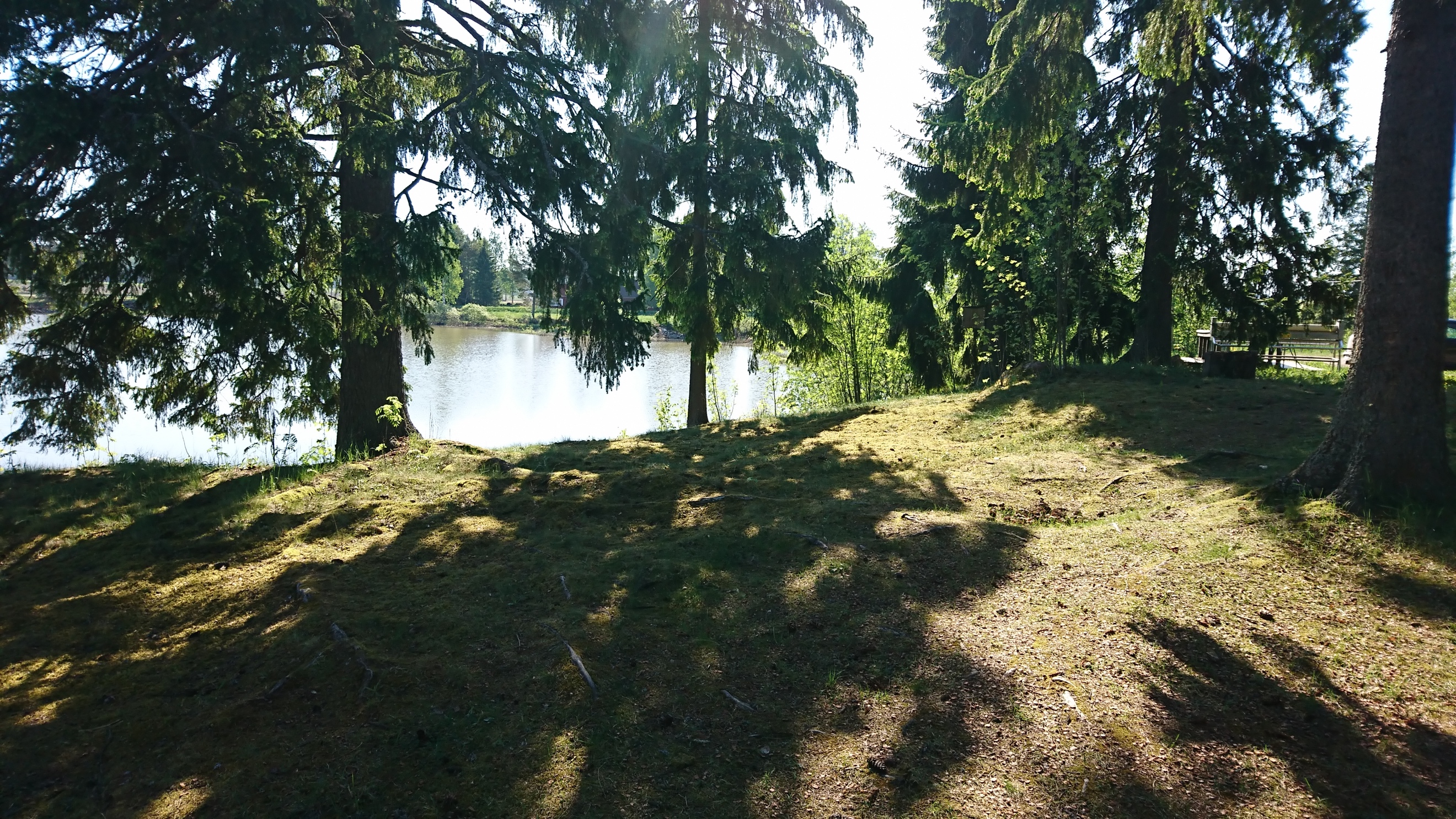 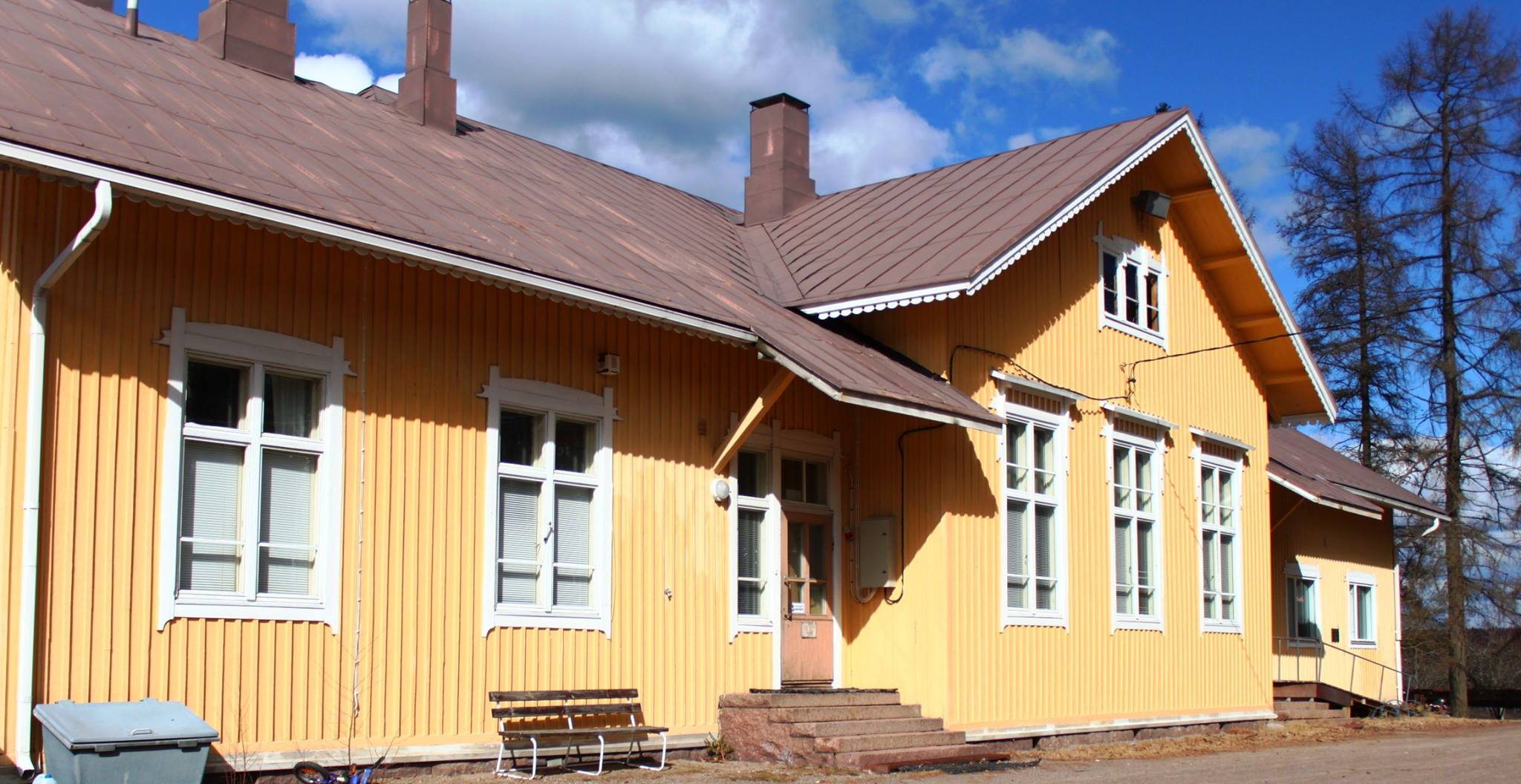 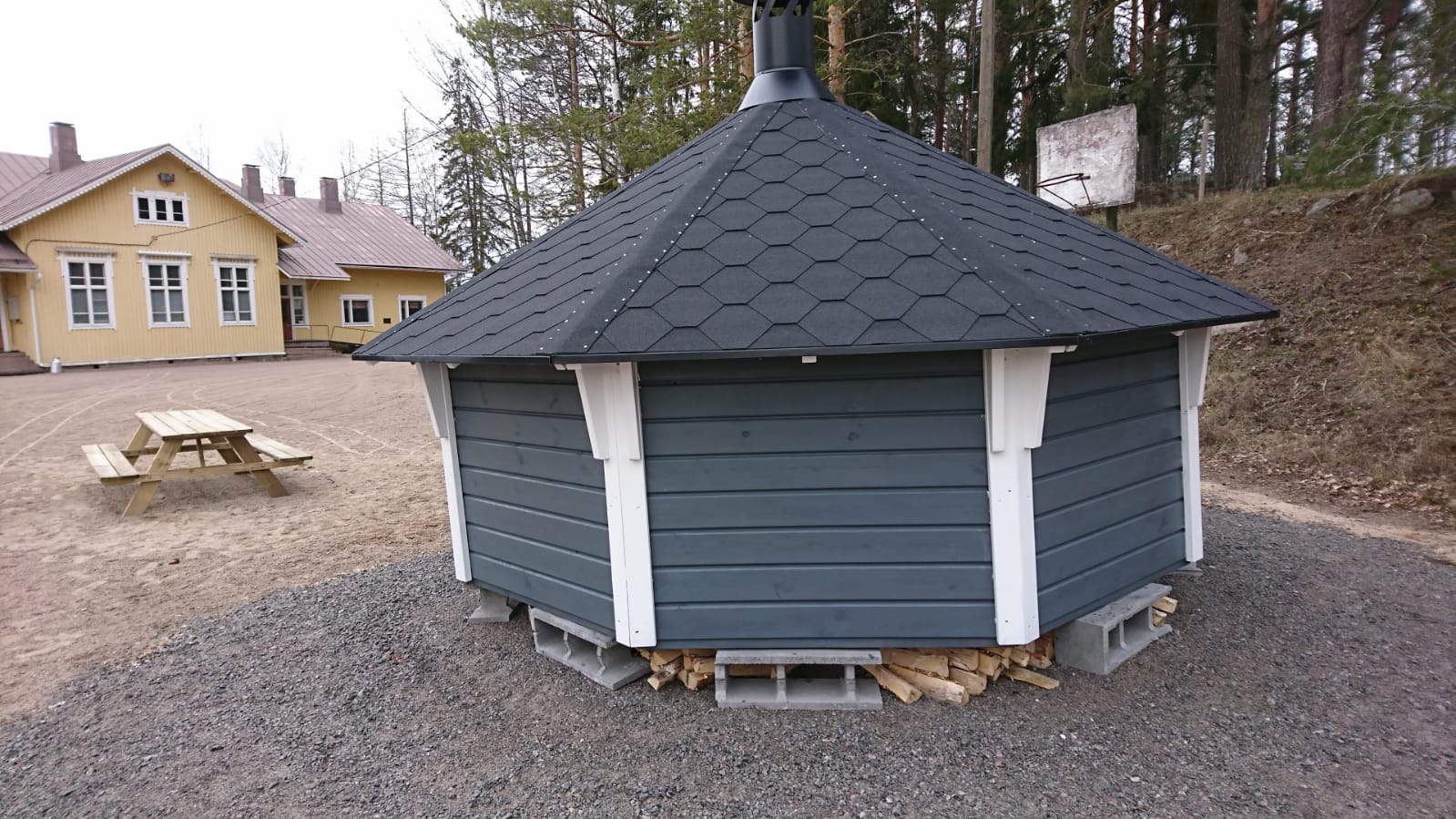 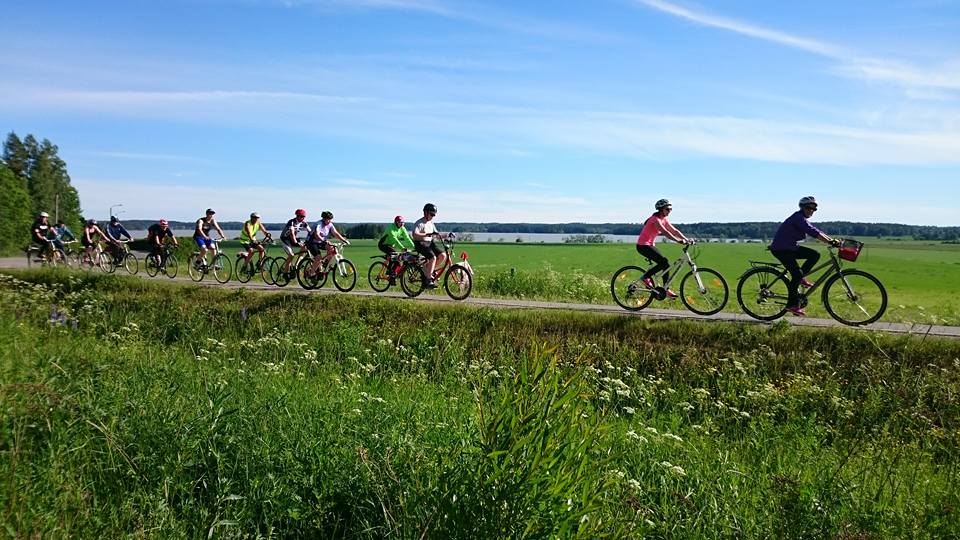 SISÄLLYSLUETTELOKANSILEHTISISÄLLYSLUETTELO MIKSI KYLÄSUUNNITELMA?MEIDÄN KYLÄKYLÄN ESITTELY 	KYLÄYHDISTYS	KYLÄN KOHTEET JA PALVELUTKYLÄN MAHDOLLISUUDET JA VAHVUUDETKYLÄN UHAT JA HEIKKOUDETKYLÄN TULEVAISUUSKEHITTÄMISKOHTEETYHTEYSTIEDOTLIITE 1. KARTTALIITE 2. Kyläkyselyn 2019 yhteenvetoMIKSI KYLÄSUUNNITELMASääskjärven kylän kyläsuunnitelma on päivitetty edellisen kerran v. 2009. Kyläsuunnitelman tarkoitus on selvittää Sääskjärven kyläyhdistyksen toiminta-alueen tämän hetkinen tilanne asumisen, palveluiden ja kylän muun toiminnan osalta. Kyläsuunnitelman tueksi järjestettiin kyläkysely yhteistyössä Iitin Kyläkoordinaattori hankkeen kanssa. Kyselyssä kartoitettiin kyläläisten tulevaisuuden kehittämistoiveita ja –ideoita sekä kylän puutteita, uhkia ja mahdollisuuksia. 3.1 Kyläsuunnitelma prosessinaKyläsuunnitelman teko aloitettiin marraskuussa 2018 työpajalla kyläyhdistyksen hallituksen kanssa. Paikalla oli 5 aikuista, 2 lasta ja kyläkoordinaattori. Työpajan tarkoitus oli käydä läpi ideoita ja toiveita erilaisten tehtävien avulla. Työpajassa selvitettiin mitä Sääskjärvi merkitsee osallistujille, mistä kylä tunnetaan sekä tarkasteltiin SWOT -analyysin avulla kylän vahvuudet, heikkoudet, mahdollisuudet ja uhat. Lisäksi kirjoitettiin unelmatarinat ihannekylästä. Kyläläisiä on osallistettu kyläsuunnitelman tekoon Puurojuhla -tilaisuuden yhteydessä9.12.2018 kyselyllä. Lisäksi toteutettiin sähköinen kysely Webropolin kautta. Tieto kyselystä jaettiin myös yhdistyksen kotisivuilla sekä sosiaalisessa mediassa. Kyläyhdistys koosti näiden kyselyjen ja haastattelujen perusteella päivitetyn kyläsuunnitelman. MEIDÄN KYLÄSääskjärven kylä sijaitsee Etelä-Iitissä, Kymenlaakson maakunnassa (Iitti siirtyy v.2021 alusta Päijät-Hämeen maakuntaan), hyvien tieyhteyksien varrella. Lähin liikekeskus on Kausala, johon kylätalolta on matkaa 8km. Kouvolaan n.30km, Lahteen n.50km ja Elimäelle n.18km. Sääskjärveltä ajaa Helsinkiin alle puolessatoista tunnissa. Lähin juna-asema sijaitsee Kausalassa, josta on hyvät yhteydet itään ja länteen.4.1 Kylän esittelyKylän maamerkki on kylän nimeäkin kantava järvi, Sääskjärvi. Sääskjärven kylän historia on pitkä ja kylän nimi mainitaan ensimmäisen kerran Uudenkylän talvikäräjillä maaliskuussa 1480. Kylä täyttääkin vuonna 2020 siis 540 vuotta. Esimerkiksi Iitin kirkkopitäjä on perustettu v. 1539 eli Sääskjärven kylä on Iitin vanhimpia. Kylä paloi liki maantasalle 1600-luvun alussa, jonka jälkeen muodostui nykyiset kylän osat Isokylä, Ukkolanmäki, Kauhala, Massi, Kujansuu ja Sampola. Kylä oli pitkään tunnettu suurista tuulimyllyistä. (em. tiedot Aimo Halilan esitelmästä 3.8.1980).Sääskjärven (järven) suurin syvyys on n.5,5m ja keskisyvyys n.2,5m. Järven pinta ala on 510 ha.Sääskjärvellä asuu kunnan 2019 tietojen mukaan n. 225 vakituista asukasta. Kunta ei enää pidä erillistä asukasrekisteriä kylistä, joten tarkkoja lukuja on hankala löytää. Koska kylän raja-alueen määrittäminen on vaikeaa ja perustuu yksittäisten asukkaiden omiin kokemuksellisiin mielipiteisiin, on varsinaisen kyläalueen paikallistaminen haastavaa. Sääskjärveen kuuluva Sampolan kylänosa on hyvä esimerkki jakautumisesta. Osa sampolassa asuvista mieltää olevansa sääskjärveläisiä, osa kausalalaisia.4.2 KyläyhdistysSääskjärven kylätoimikunta perustettiin vuonna 28.1 1980. Ja se päivitettiin nykyiseen muotoonsa Iitin Sääskjärven Kyläyhdistykseksi 6.5.1999. Kyläyhdistystoiminta täyttää siis 40-vuotta tänä vuonna (2020). Kyläyhdistyksen toiminta-ajatus on säilynyt liki samana tuon 40 vuotta. Yhdistys edistää kyläläisten hyvinvointia, järjestää tapahtumia, on linkkinä Iitin kuntaan, pyrkii kehittämään kylän toimintaa, ylläpitää kylätaloa sekä aktivoi kyläläisiä mukaan toimintaan.Mukaan kyläyhdistyksen toimintaan ovat tervetulleita kaikki kyläläiset. Kyläyhdistys pyrkii toiminnassaan ottamaan huomioon kaikenikäiset kyläläiset. Kyläyhdistys mm. muistaa vuosittain kylään syntyneitä vauvoja sekä järjestää retkiä ja tapahtumia.KYLÄN KOHTEET JA PALVELUTKylän kohteita ja toimintaa:*Sääskjärven kylätalo on vanha koulu. Se on kylän sydän ja kokoontumispaikka, joka on myös kaikkien kuntalaisten ja ulkopaikkakuntalaisten käytettävissä. Kylätalon kiinteistön ja tontin omistaa Iitin kunta (v.2019). Kylätalon piha-alueita kunnostettiin kyläyhdistyksen toimesta v. 2019. Pihaan hankittiin myös kalusteita ja grillikota.*Tuulispään uimapaikka: Matonpesupaikka ja uimaranta. Pukusuojat, huussi ja grillipaikka. Rantaa kunnostettiin 2019 kesällä ja samalla mm. matonpesupöytä uusittiin.*Iitin Erän metsästysmaja: Sopii mm. pienten tapahtumien järjestämiseen.*Ukkolanmäen kalkkikivilouhos: Louhos sijaitsee Kaakkois-Suomen rapakivialueen ja Etelä-suomen graniittialueen rajalla. Rajalla esiintyy paljon erikoisia sekoittuneita materiaaleja. Louhos on kuulunut Perheniemen kartanolle ja 1800-luvun loppupuolella kalkkia louhittiin ja poltettiin paikalla olleissa uuneissa mm. rakennustarpeisiin. Ensimmäisiä tietoja louhoksesta esiintyy jo 1800-luvun alkupuolelta. Edellisen kerran louhintaa on harjoitettu 1950-luvulla, jolloin myös uunit valitettavasti tuhoutuivat. 1970-alueella suoritettiin koeporauksia ja kalkkia kyllä löytyi mutta niin syvältä ettei louhinta olisi ollut taloudellista. *Isohiiden veljesten muistomerkki ja hauta: Sisällissodan vaiheista ja historiasta kertovat kuuluisten isohiiden veljesten muistomerkki heidän teloitus paikalla Saarasilla sekä heidän hautapaikkansa Massissa.*Kotieläinpiha Olgan Farmi: Farmilla pääset tutustumaan erilaisiin kotieläimiin aina alpakoista ankkoihin. Farmilla on myös kahvila ja lapsille leikkipaikka. Farmi on auki kesäisin.*Perhepäivähoitokoti MiNi: Kahden yksityisen perhepäivähoitajan yhteinen perhepäivähoitokoti toimii aivan kylätalon läheisyydessä.Kylällä toimii myös paljon yrittäjiä kuten autokorjaamo, puuseppä, hunajantuottaja, liikunta-alan yrittäjä, vilja- ja siementiloja ja kotipalveluyrittäjä.KYLÄN MAHDOLLISUUDET JA VAHVUUDET:Vahvuudet: Aktiivinen kyläyhdistys, hyvä yhteishenki. Reippaat talkoolaisetHalu kehittää kylää.Kylätalo ympäristöineen.Sijainti. Pääkaupungin hyvä saavutettavuusAktiivinen SOME-viestintä ja tiedon kulun nopeusKylällä toimii perhepäivähoitoJärvi ja sen käyttömahdollisuudet.Paljon lapsiperheitä ja tulomuuttoa.Kaunis luontoMahdollisuudet:Kyläläisten hyvinvoinnista huolehtiminen. Kylällä on mahdollisuus järjestää ohjattua liikuntaa (Kuntokävelijät, jumpat, lasten liikunta ym.)Kehittää palveluita kyläläisille.Lyhyt etäisyys moottoriradalle (majoituspalvelut)Tulevaisuudessa hyödyntää markkinoinnissa kylän historiaa yhtenä Iitin vanhimpana kylänä.KYLÄN UHAT JA HEIKKOUDET:Heikkoudet:Tonttitarjonnan puute. Kuinka edistää uusien tonttien kaavoitusta sekä tyhjien kiinteistöjen asuttamista.Puutteelliset tietoverkkoyhteydetTiedottamisen haasteet niillä kyläläisille, joilla ei ole sosiaalista mediaa tai joille ei tule paikallislehteä.Vähäinen joukkoliikenneKierrätyspisteen puuttuminenJärven kuntoSääskjärventien ja Maakansantien kevyen liikenteen turvattomuus. Uhkia:-Kylätalon säilyminen kyläläisten käytössä. Mitä käy jos kunta luopuu kiinteistöstä?-Aktiivisten kylätoimijoiden puute tulevaisuudessaKYLÄN TULEVAISUUSKylän tulevaisuus näyttää valoisalta. Kylässä on paljon lapsiperheitä ja aktiivinen kyläyhdistysKylän tulevaisuuden kannalta on tärkeää, että meillä on kokoontumistilana kylätaloHyödyntää edelleen hankkeita kylän kehittämiseenTiedostaa ikääntyvä väestö ja heidän tarpeet. Onko tarvetta reagoida väestön ikääntymiseen esim. järjestää kotipalvelua kyläyhdistyksen toimesta?Järjestää enemmän toimintaa ikäihmisilleKehittää ja lisätä tonttitarjontaaAsuttaa tyhjiä kiinteistöjäOlla aktiivinen tapahtumajärjestäjäOlla kiinnostava ja yhteisöllinen kylä. Houkutella uusia asukkaita.Toimia aktiivisessa yhteistyössä muiden kyläyhdistysten kanssa8.1 KEHITTÄMISKOHTEETTurvallisuussuunnitelman teko lähitulevaisuudessaYhdistyssääntöjen päivitysTuulispään uimapaikan ylläpito ja kehittäminen mm. grillipaikan uusiminen ja huussin kunnostus.Ulkoilureitistö/Luontopolku (hankkeena?)Sääskjärven hyödyntäminen ympärivuoden tapahtumiin.Valokuidun kaivaminen kylälle. Mitä vaihtoehtoja on rahoituksen ym. suhteen?Lintutorni Sääskjärven kylän puolelleTonttikartoitusKuinka saada tyhjät kiinteistöt myyntiin ja asutettuaRohkaista kyläläisiä majoitustoimintaan (esim. airbnb)Järven kunnostushankkeen selvitys aloitettu 2019 Pro agrian toimesta. Jatkaa kylätalon kunnostustaKylän ja kyläläisten esittelyä somessa ja paikallislehdessä. (Tehdä kylä tutuksi ja helposti lähestyttäväksi)9. YHTEYSTIEDOTsaaskjarvenkylayhdistys@gmail.comwww.sääskjärvi.fiHallitus 2019-2020Puheenjohtaja Riitta Tuomala 0405915441Sihteeri Pia Karjalainen, Rahastonhoitaja Anna-Leena Haukkapää.Muut Jäsenet: Pirita Hatavara, Riikka Lintukangas, Olga Temonen, Tiina Vihavainen, Veli-Pekka Martikainen, Ritva VepsäläinenLIITE 1. KARTTAKylän toiminta-alueen rajat ovat suuntaa-antavat.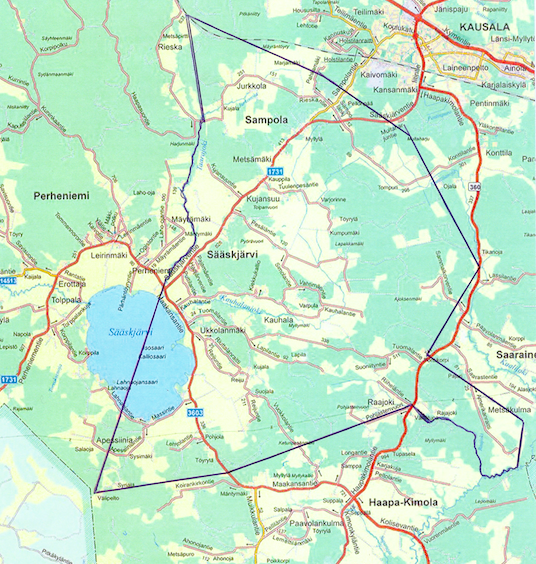 LIITE 2.   KYLÄKYSELYN 2019 YHTEENVETOKyläkysely sisälsi 10 kysymystä. Vastauksia saatiin 20 (12 paperilla ja 8sähköisesti), josta suurin osa vastaajista oli 26-55 vuotiaita ja suurin osa työssä käyviäihmisiä. Kyselyn kysymykset ja yhteenvetoa vastauksista:1. Mitä Sääskjärven kylä merkitsee teille? Sääskjärven kylä merkitsee asukkaille kotia, kotikylää, asuinpaikkaa, turvallisuutta, rauhallisuutta, yhteisöä, synnyinseutua, kesäpaikkaa, perinteitä.2. Kerro kylän vahvuuksista?Nuoret perheet, paljon lapsia, järvi, Sääskjärvi on kylän ja naapurikylän yhteinen järvi, aktiivinen kylä, auttavaiset kyläläiset, tasainen ja laakea maasto helpottaisi valokuidun kaivamista, nuoret isännät, lapsiperheet, luonto, elävä kylä, aktiivinen kyläyhdistys, yhteisöllisyys, kotieläinpiha, sijainti.3. Mitkä kylän alueet tarvitsevat kehittämistä?Sääskjärvi, tarvitsee eniten kehittämistä. Järven ikävä tilanne huolestuttaa sekä kyläyhdistyksen aktiiveja että kyläläisiä. Luontokohteiden kehittäminen, esim. luonto-, kävely- ja lenkkipolut. Yleinen notskipaikka tai/ja laavuEsimerkiksi luontopolut ja niiden yhteydessä taukolaavut. Leikkipaikan perustaminenEnemmän yhteisiä tapahtumiaValokuituKatuvaloja lisääYhteisiä liikuntakertojaKolme pientä yhdistyisi (kylää vai yhdistystä…??)Tonttitarjontaa Sisäpaikka nuorille4. Konkreettisia ehdotuksia kylän kehittämiseksi:Sääskjärven alueella pienten yhdistysten yhdistely olisi hyvä idea, koska todennäköisestisamat ihmiset ovat joka tapauksessa mukana useammassa yhdistyksessä. Kevyen liikenteen väylä on myös hyvä yhteisen hankkeen aihe. Keskustelu aiheesta esimerkiksi Perheniemen ja Maakansan kyläyhdistysten kanssa antaisi ideoita ja ajatuksia.Sisäpaikkana nuorille toimisi tässä tapauksessa Kylätalo. Voisi kokeilla esimerkiksi kerranviikossa ovien auki pitämistä. Samalla nuoria voisi kutsua yhdistystoimintaan.Kylätaloa tarvitaan alueella, on annettu myös vinkkejä vaihtoehdoista, jos Kylätalolle pitääetsiä uutta paikkaa.Kyläläisten pitää ymmärtää, mistä on kyse, että oikeasti ei kuvitella liikaa ja jos kuvitellaan, niin sitten saa tulla toteuttamaan.Kylätalolla voisi kokeilla kahvilaa/kauppaa, jos vaikka nuoret kesällä innostuisivat pitämään pop up -kahvilaa.5. Onko kylätalo teille tuttu? Milloin ja miksi asioit viimeksi siellä? Tarvitaanko kylätaloakylällä?On tuttuEn käy usein kylätalollaKylätalo ehdottomasti tarvitaan6. Jos kylätalolle pitäisi etsiä toinen vaihtoehto, mitä ja missä se voisi olla Sääskjärvellä?Puttilan vanha päärakennusYhteinen naapurikylän kanssaTahkovuoren majaTyhjillään oleva taloTyhjällä tilallaEi muuta vaihtoehtoaNykyinen on paras paikkaMinkälaisia tapahtumia kaipaat kylälle?MarkkinatPalvelut kylällä tiedoteKaiken ikäisille taopahtumiaYhdessäolo tapahtumia. Ei välttämättä liikuntaLapsille sopivia kerhojaNuorten ja lasten tapahtumiaJuhliaHauskojaFestareita, vanhoja kylätanssejaTerveisiä ja toivomuksia Sääskjärven kyläyhdistykselle:Hyvin olette hoitaneetMukava muuttaa sääskjärvelleKiitos! (3x)Tehkää oikeasti järvelle jotain ennen kuin se on suoKylän toiminnan esittelyä, näyttely.Paljon terveisiä kaikilleHyvää joulua! SWOT-analyysiEdistävät tavoitteiden saavuttamista/ Sisäiset tekijätVahvuudet:Kyläläiset, kylätalo, huikeat maisemat, Olgan Farmi, Sääskjärvi, Sijainti (lähelläHelsinki mutta maalla), grilliteltta vuokrattavissa, Sijainti, järvi, maatalousvaltainenkylä, Kylätalo, järvi, kyläyhdistys, paljon lapsiperheitä, Paljon lapsiperheitä,tulomuutto, luonto, järvi, toimiva kyläyhdistys, halu kehittää kylää + taloa, siisti jatyydyttävässä kunnossa oleva kylätalo, matkailukohde.Edistävät tavoitteiden saavuttamista/ Ulkoiset tekijätMahdollisuudet:Kylätalon uusi omistaja, Kymiring, Olgan Farmi, Opiston läheisyys, kivikoulun tulevakäyttö, ostaja?, yhteistyö muiden kyläyhdistysten kanssa, Kymiring (talous).Haittaavat tavoitteiden saavuttamista/ Sisäiset tekijätHeikkoudet:Vähän aktiivisuutta, Vähän aktiiveja kyläläisiä, Palveluiden puute!, Ei erillistäkyläkeskustaa, kyläläisten vähäinen osallistuminen kylän toimintaan, Vähäinenosallistuminen mm. vuosikokouksiin ja halu vaikuttaa kylän asioihin, järven huonotilanne, Vähäinen määrä kyläaktiiveja, talkoolaisten aktivointi.Haittaavat tavoitteiden saavuttamista/ Ulkoiset tekijätUhat:Kunta (kylätalon kohtalo), Ei saa käyttää jatkossa kylätaloa, Kylätalon tulevaisuus,Kylätalon menetys, ei saa osallistujia, Kylätalon myynti, ei tontteja, ei myytäviätaloja.Päämäärämme ja tavoitteet:Mahdollisimman paljon yhteistyötä muiden kyläyhdistysten, organisaatioiden, yritysten jakunnan kanssa.Osallistetaan kyläläisiä kylän kehittämiseen ja palautteiden keräämiseen sekä vanhoillaettä uusilla menetelmillä.Tiedottaminen:Tiedottaminen, ulkoinen ja sisäinen viestintä, kuinka nopeasti tieto saavuttaa tavoitetunkohderyhmän, kuinka tärkeää on nopea sisäinen viestintä. Sääskjärven kyläyhdistykselläon käytössä internetsivut, FB-sivu, sähköpostit. Sisäinen viesti kulkee sähköpostin kautta.Ulkoinen viestintä on taas Internet, SOME-kanavat, suoramainonta asukkaidenpostilaatikkoisiin, infotaulut (kaupat, kirjasto jne.), Iitin kunnan ilmainen tapahtumakalenteri.